Find The PhonemeLook carefully at the phoneme for each question. Which of the four following words contains that phoneme?9.        peas - pear - pet - play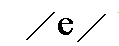 10.        hate - fail - word - island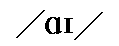 11.        should - shoe - shut - ship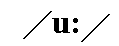 12.        foot - under - shut - box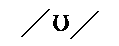 13.        know - go - apple - top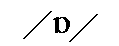 14.        would - flower - or - wake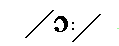 15.        grow - York - shout - bath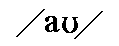 16.        girl - boy - man - dog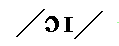 17. 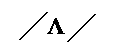    a. month   b. mouth   c. math   d. test18. 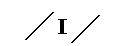    a. bean   b. buy   c. pine   d. pill19. 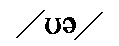    a. poor   b. took   c. pure   d. food20. 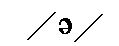    a. the   b. feed   c. this   d. then21. 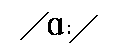    a. call   b. park   c. one   d. cap22. 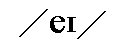    a. our   b. lime   c. crack   d. game23. 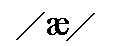    a. stall   b. floor   c. ant   d. out24. 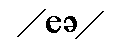    a. fear   b. bar   c. beer   d. bear25. 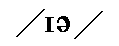    a. leer   b. learn   c. law   d. tower26. 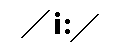    a. see   b. saw   c. sour   d. Sir27. 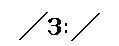    a. weird   b. war   c. word   d. car28.    a. step   b. stop   c. steep   d. stick29.    a. fin   b. Tom   c. time   d. Tim30. 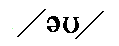    a. fowl   b. fall   c. foal   d. fell31.    a. wood   b. pot   c. moon   d. lock32.    a. smooth   b. took   c. lock   d. bus33.    a. car   b. pat   c. now   d. fox34.    a. saw   b. month   c. as   d. sock35.    a. town   b. country   c. city   d. village36.    a. tea   b. toe   c. toy   d. tie37.    a. dab   b. dub   c. Deb   d. daub38.    a. pig   b. peg   c. poor   d. bag39.    a. pea   b. earn   c. ten   d. father40.    a. cot   b. cut   c. cat   d. coat41.    a. path   b. failure   c. pylon   d. fear42.    a. tar   b. poke   c. pack   d. all43.    a. mouse   b. mat   c. hawk   d. father44.    a. where   b. who   c. what   d. which45.    a. fair   b. far   c. fear   d. fur46.    a. moan   b. mean   c. main   d. men47.    a. sheep   b. fur   c. far   d. shed48.    a. hut   b. hit   c. hand   d. hen1.    a. row   b. rye   c. rinse   d. rat2.    a. sow   b. saw   c. set   d. sigh3.    a. took   b. soon   c. should   d. top4.    a. wood   b. too   c. cut   d. fuss5.    a. cap   b. like   c. stop   d. mouse6.    a. ouch!   b. or   c. lift   d. up7.    a. August   b. July   c. mouth   d. month8.    a. con   b. coin   c. can   d. can't  1.        cousin - pure - university - put2.        me - I - you - the3.        sure - do - took - due4.        think - inch - shush! - ache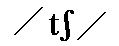 5.        teen - pen - said - fill6.        the - mother - think - church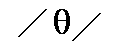 7.        chimpanzee - shower - father - fox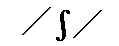 8.        yes - Japan - Germany - play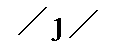 1.    a. chip   b. gate   c. chic   d. Gemini2. 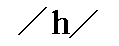    a. honest   b. hour   c. happen   d. honor3. 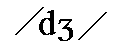    a. dip   b. genius   c. gap   d. China4. 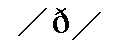    a. teeth   b. father   c. think   d. thought5.    a. mother   b. this   c. path   d. the6. 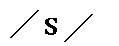    a. shop   b. ceiling   c. vision   d. passion7.    a. candles   b. cushion   c. mishap   d. just8.    a. jest   b. jar   c. yeast   d. play